Уведомление     Администрация сельского поселения Спасское в соответствии с п.10 Требования к порядку разработки  и утверждения схем теплоснабжения, которые определяют и требования к порядку разработки и утверждения схем теплоснабжения, а также к порядку их актуализации, утвержденного постановлением Правительства Российской Федерации от 22.02.2012 года №154, извещает о размещении уведомления об актуализации схем теплоснабжения в 2022 году, на официальном сайте администрации сельского поселения Спасское по адресу (ссылка): spasskoe.pv.ruГлава сельского поселения Спасское                                         А.В. Кожин                           муниципального района Приволжский Самарской области        Исп. Мердеев  Р.Р. Тел. 8(84647) 9-22-78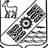 Российская  ФедерацияАдминистрациясельского поселенияСпасскоемуниципального районаПриволжскийСамарской областиТел. (8-846 47) (9-22-78)  (9-14-71)